Контрольное задание № 101. Каким терминам соответствуют эти определения? – точка на поверхности пласта в месте его пересечения с осевой поверхностью;– антиформа с вертикальной осевой поверхностью и перевернутым залеганием слоев на крыльях;– и глиняные, и соляные структуры.2. Нарисуйте схематическую карту по ее описанию. Расставьте индексы, крапы, примерные элементы залегания.3. На схематической структурной карте изображены стратоизогипсы кровли пласта, слагающего флексуру. Определите тип флексуры, поднятое и опущенное крылья, амплитуду смещения, углы падения на крыльях (м-б 1:20 000). 4. У вас на столе лежит лист геологической карты с номенклатурой L-45-XXXV. Какой у неё масштаб, какой лист расположен южнее?5. Общее крыло смежных наклонных антиклинали и синклинали погружается на СВ-60 60. Найдите элементы залегания осевой поверхности антиклинали, зная, что её юго-западное крыло падает под углом 30º, а шарниры горизонтальные.3+– шарнирная точка– перевёрнутая складка  Синклиналь – диапиры4- Индексы составлены неверно (без свит). Нет границы несогласного залегания. Залегание пластов на крыльях должно быть вертикальным.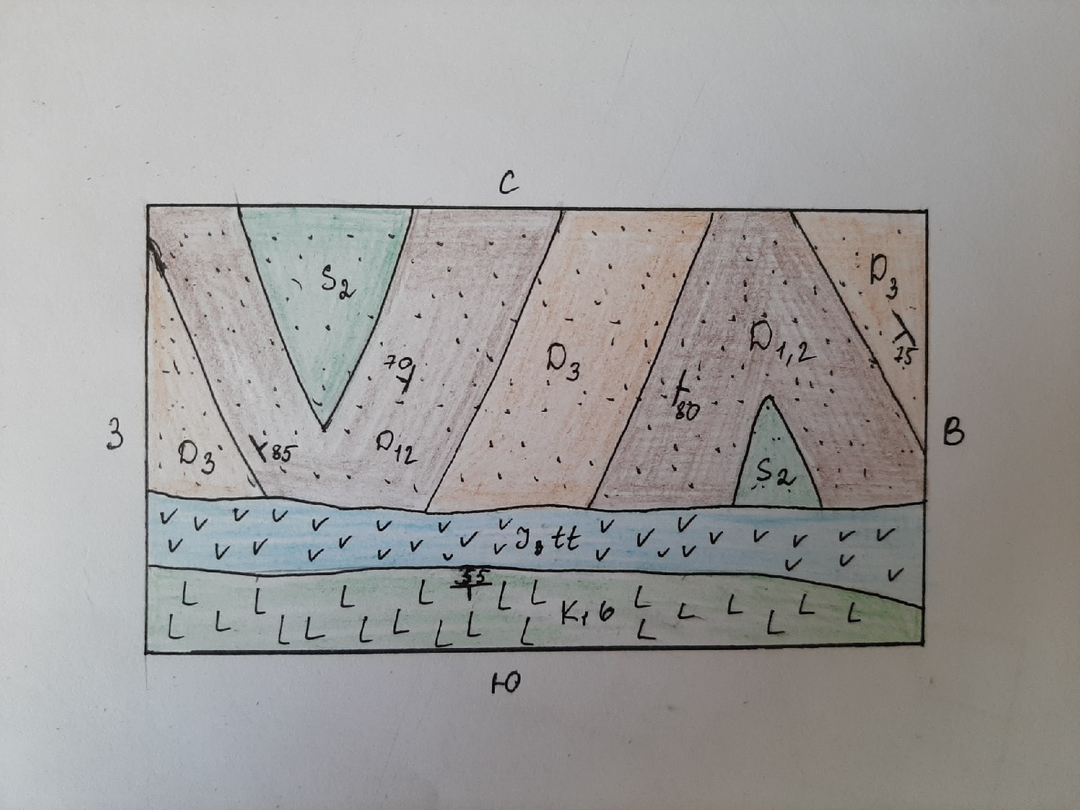 5 Наклонная флексураАмплитуда смещения 37.5 м 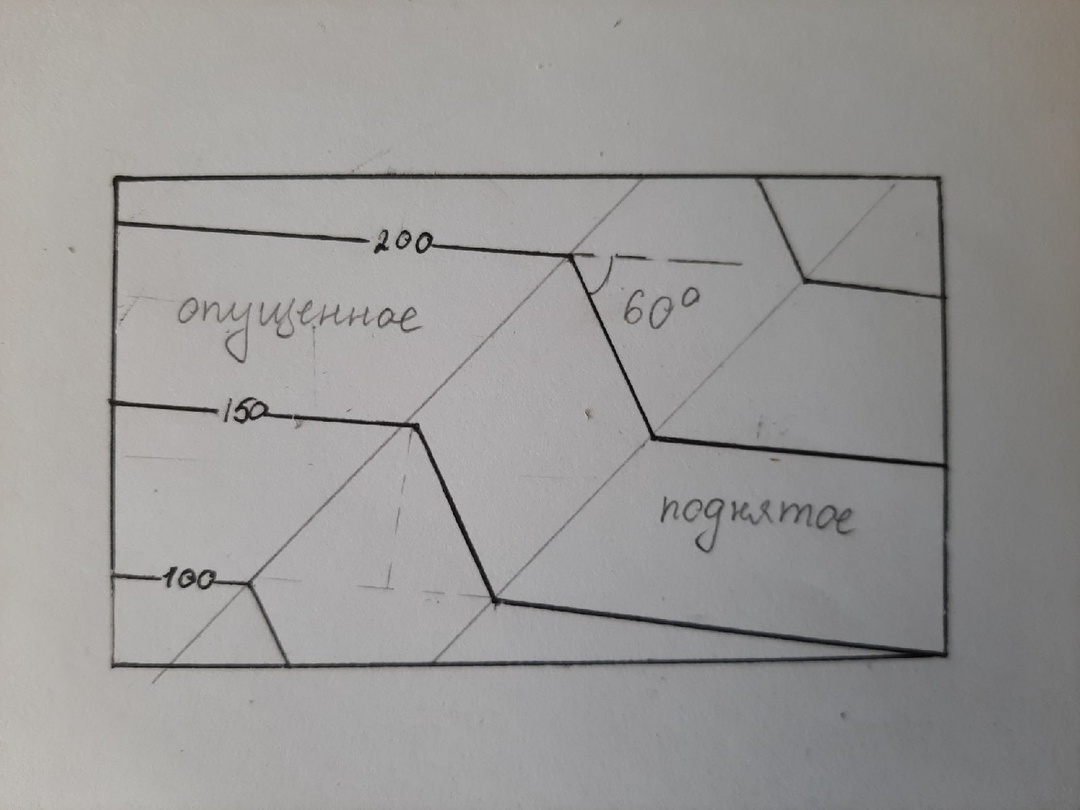 1:200 000  K-45-V  5Циглер А.С.Группа 20127.04.2020Терригенные отложения верхнего силура (гамлетовская свита), нижнего-среднего девона (клавдиевская свита) и верхнего девона (гертрудовская свита) смяты в две меридиональные готические закрытые складки с вертикальными шарнирами. На юге на них полого моноклинально залегают андезитовые туфы титона (горациевская свита) и базальты берриаса (полониевская свита).